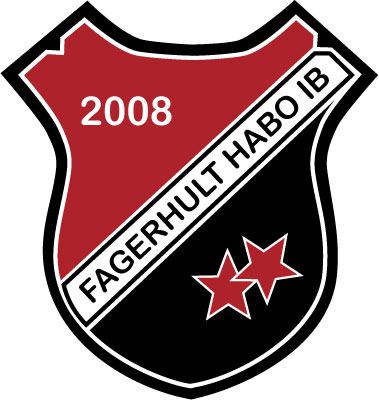 Fagerhult Habo IBFöreningspolicySenast reviderad2016-05-24Fagerhult Habo IB:s grundläggande värdering är att skapa en trygg och inspirerande miljö för idrottsutövande.FöreningspolicyPolicyn är i första hand riktad mot huvudverksamheten Innebandy men inbegriper all verksamhet som bedrivs i Fagerhult Habo IB:s namn.OrganisationOrganisationen leds av Fagerhult Habo IB:s styrelse som till sin hjälp har personer med separata ansvarsområden som arbetar efter utarbetade arbetsbeskrivningar. Grundtanken är att Fagerhult Habo IB:s arbetsuppgifter ska fördelas för att få många personer engagerade och minska belastningen på varje enskild person.AvgifterAlla personer som på något sätt är engagerade i FHIB så som spelare, ledare, tränare och styrelsemedlemmar ska erlägga medlemsavgift enligt årsmötets beslut. Erlagd medlemsavgift återbetalas ej. Att bli medlem innebär att man godkänner att klubben publicerar medlemmens namn i webbsammanhang, t ex i laglistor Alla spelare erlägger träningsavgift efter lagtillhörighet. Om träningsavgift ej erläggs äger föreningen rätt att avstänga spelare från träning och match. Erlagd träningsavgift återbetalas endast om ingen träning påbörjats aktuell säsong.UngdomFagerhult Habo IB erbjuder barn och ungdomar som är intresserade av innebandy, en åldersanpassad idrottsutbildning, inriktad på innebandy. Genom åren av utbildning bör såväl praktisk som teoretisk utbildning i innebandy, träningslära, kostlära samt mental träning förekomma. Det är vår fulla övertygelse att man har nytta av denna allsidiga utbildning oavsett om man blir innebandyspelare eller inte. Målsättningen är att alla ledare ska ha genomgått minst första steget i Innebandyförbundets ungdomsledarutbildning och att merparten av de tränare och ledare som arbetar inom vår ungdomsorganisation ska ha genomgått tränarutbildning i olika steg. Fagerhult Habo IB:s strävan är att ge ledarna kontinuerlig möjlighet till utveckling. Målsättningen för ungdomsverksamheten är att kunna behålla så många spelare som möjligt och ge alla en chans att utvecklas i sin egen takt. Klubben har också ett övergripande mål att varje år generera spelare till A-laget. Ungdomsverksamheten syftar således till att producera egna spelare till A-laget samt naturligtvis också att ge de barn och ungdomar som spelar innebandy en gedigen idrottslig utbildning och fostran.Vårt mål är att bedriva en kvalitativ verksamhet där den totala träningsmängden kommer att utökas med åldern och större krav på närvaro ställs då en förutsättning för att ta till sig kunskap är att man aktivt deltar i träningspassen och genomgångarna. Generella reglerÅlderskullar och uppflyttning av spelare:Fagerhult Habo IB vill, i den mån detta är möjligt, att respektive ålderskull hålls ihop, så att vi undviker internkonkurrens och schismer mellan lagen. I vissa fall kan tidigt utvecklade spelare få deltaga, temporärt eller kontinuerligt, i en högre åldersgrupp. Detta gäller tydligare från och med den säsong som börjar det år man fyller 15 år. Ansvariga för ungdomsverksamheten tillsammans med berörda ledare avgör när uppflyttning kan ske.Nya spelare:Nya spelare tas in om ansvariga ledare anser att det finns plats. Ledarna hänvisar också nya spelare till ansvariga för ungdomsverksamheten för att få nödvändig information.Utrustning:Upp till och med säsongen som börjar det år då spelarna fyller 15 år ska alla använda godkända skyddsglasögon.Träning:Innebandy är en sport som ställer stora krav på individernas fysik, teknik och spelförståelse. Det gör att det är väsentligt med en successivt ökad träningsmängd. Denna träningsmängd ska i möjligaste mån vara anpassad efter ålder och fysisk utveckling hos varje individ.Specialisering:Inom Fagerhult Habo IB förespråkar vi att man ägnar sig åt flera idrotter upp till 16-årsåldern. Tidig fokusering på innebandyteknik i kombination med andra idrotter är optimalt och ger dessutom en god allsidighet. Betydelsen av rätt allmän fysisk träning ska framhävas.Laguttagning och matchning av ungdomslag:Tom säsongen som börjar det år man fyller 12 år: Lagen ska matchas så att alla får lika mycket speltid i matcherna. Om träningstruppen i dessa åldersgrupper spelar i mer än en serie ska fördelningen av spelarna i lagen ske på andra principer än att ta ut ett första-lag etc. Jämna lag ska eftersträvas. Undvik speciella uppställningar i numerära över‐ respektive underlägen. Denna inriktning gäller både i poolspel, seriespel och i cuper. Vid brist på spelare i samband med match ska i första hand spelare från årsklassen under plockas upp. Vid träningsnärvaro under 50 – 60 % kan detta ligga till grund vid matchuttagning. Vid poolspel spelar normalt sett alla som tränar.Från den säsongen som börjar när man fyller 13 år: Om träningstruppen i dessa åldersgrupper spelar i mer än en serie kan spelarna nivåindelas efter speltekniska kvaliteter beroende på motståndarnas bedömda förmåga. Grunden är dock att alla spelare får lika mycket speltid. I vissa matcher kan ledaren välja att matcha laget, så att vissa spelare får mer speltid i avgörande skeden i matcherna. Detta skall dock ske i undantagsfall med vuxet omdöme. Vid träningsnärvaro under 60 – 70 % kan detta ligga till grund vid matchuttagning. Denna inriktning gäller både i seriespel och i cuper.Från den säsong som börjar när man fyller 15 år: Om träningstruppen i dessa åldersgrupper spelar i mer än en serie kan spelarna nivåindelas efter speltekniska kvaliteter. Aktiv coachning är tillåten med vuxet omdöme. Det är dock fortfarande viktigt att vi bereder alla som är med och tränar möjlighet att kontinuerligt spela matcher. Vid träningsnärvaro under 60 – 70 % kan detta ligga till grund vid matchuttagning. Det är ledarnas ansvar att kommunicera med ungdomarna om förutsättningarna för varje individ. Denna inriktning gäller både i seriespel och i cuper. Uppflyttning av spelare till äldre lag kan vara aktuellt för spelare med spetskompetens även om det ska ske med försiktighet.Från den säsong som börjar när man fyller 16 år får spelare värvas från andra föreningar på bekostnad av befintliga spelare. Här ska policyn för samverkan mellan föreningar i Södra Vätterbygden beaktas.USM/DistriktslagVid cuper motsvarande SM har ledare/tränare rätt att plocka ut det lag som han/hon tycker är det bästa. Det innebär bl. a. att yngre spelare kan ta plats i laget och att laget coachas aktivt för att vinna. Föreningen står endast för anmälningsavgifterna i samband med SM. Vid övriga cuper står föreningen inte för några kostnader. Vid personlig anmälan till distriktslag står föreningen för lägerkostnaden först när spelaren är uttagen till laget. Klubben står inte för kostnader för resor, kläder och material.Det är viktigt att ledarna är tydlig mot spelare och föräldrar om man tar med spelare som inte garanteras speltid, fram för allt i de fall lagets spelare själva står för kostnader.Alkohol, tobak och drogerFagerhult Habo IB arbetar för att motverka användandet av alkohol, tobak och droger. Målsättningen är att ge Fagerhult Habo IB:s barn och ungdomar information och utbildning genom föreläsningar samt studiematerial.I de sammanhang du representerar föreningen eller använder dig av föreningens namn och/eller logotype så ska du arbeta hälsofrämjande och undvika alkohol. Ingen alkohol får förekomma bland vare sig aktiva eller ledare inom barn- och ungdomsverksamheten. Detta avser även cuper, turneringar och resor.DopingInom Fagerhult Habo IB får det inte förekomma någon form av doping. Spelare och ledare bör ta del av RF´s koncept ”Vaccinera klubben”.TrafikFagerhult Habo IB hänvisar till Förbundets väderpolicy beträffande regler för resor till match.Föraren ansvarar för:att använda sig utav en säker bilatt alla ska vara bältadeatt bilen är säkert lastadatt han/hon är nykter och drogfriatt följa gällande trafikbestämmelserFagerhult Habo IB förespråkar samåkning i den utsträckning det är möjligt för att minska onödig miljöpåverkan. VärdegrundFagerhult Habo IB:s målsättning är att tillgodose alla våra medlemmars välbefinnande. Vi arbetar för att inkludera alla och att efter bästa förmåga se till individuella behov. Vi arbetar också för att alla som är involverade i föreningens verksamhet skall respektera varandra och det arbete som läggs ner.SpelFagerhult Habo IB ska inte främja spel om pengar inom föreningen. De regler som gäller för samhället i övrigt gäller även inom föreningen.ProfilAllt användande av Fagerhult Habo IB:s namn och logotyp i offentliga och publika sammanhang kräver föreningens godkännande. KommunikationAll kommunikation med media och i officiella samanhang bör ske via av föreningen utsedda personer.All intern kommunikation mellan spelare, ledare och föräldrar bör ske antingen via direktkontakt, mail eller sms Vid officiella meddelanden från Fagerhult Habo IB där internet används ska den officiella hemsidan användas. För att publicera bilder på enskilda personer krävs godkännande och av målsman då personen inte fyllt 18 år.Sponsoravtal ska ej ingås med politiska eller religiösa organisationer. Föreningen anser sig äga rätt att avbryta ingångna avtal p.ga etiska eller moraliska skäl.All bokning av halltid ska göras av föreningens Ungdoms-, Dam- eller Herransvariga. Inga ledare eller spelare får göra egna bokningar i föreningens namn.FörsäkringarFör att uppnå fullgott försäkringsskydd bör spelaren själv teckna olycksfallsförsäkring som komplettering till den grundförsäkring som via Folksam finns i spelarens licens. Anmälan av olycksfall görs av spelare/ledare. Inköp av materialAllt inköp av kläder och övrigt lagmaterial sker genom Fagerhult Habo IB:s materialansvarig.Fagerhult Habo IB rekommenderar även att privata inköp av idrottsmaterial sker hos våra leverantörer. Målvakts bidrag utgår med 40 % av kostnaden mot uppvisande av kvitto som inlämnas till kansliet. Max ersättning 1000 kr/säsong.ÖvergångarSpelarövergångar får endast undertecknas av Fagerhult Habo IB:s ungdoms-, dam- eller herransvariga.FöreningsandaSpelaransvar: Inom Fagerhult Habo IB är vi överens om att du som spelare ska:vara engagerad och prioritera skolarbetet parallellt med innebandynfölja innebandyns regelverk, och av Fagerhult Habo IB uppsatta regler samt policyrespektera dina ledare samt med- och motspelaregenomföra träningar och matcher på bästa sätt efter dina förutsättningarvårda din egen och klubbens utrustningställa upp för dina kamrater i lagetvara en god representant för Fagerhult Habo IB genom ditt sätt att uppträdaaktivt motverka mobbning och kränkande beteende med både ord och handlingFöräldraansvar: Inom Fagerhult Habo IB vill vi att du som förälder:uppträder som du vill att ditt barn ska uppträdaframför ev. kritik och åsikter på ett sakligt och korrekt sätt till ansvarig persontar del av Fagerhult Habo IB:s målsättning och policystöttar ditt barn i såväl med- som motgånghjälper till vid lagets matcharrangemang och gemensamma aktivitetertar del av Fagerhult Habo IB:s information via ledare och hemsidahejar på barnen under match, men låter ledarna sköta coachningenmed ord och handling aktivt motverkar mobbning och kränkande beteendeLedaransvar: Fagerhult Habo IB förväntar sig av dig som ledare att du:accepterar och följer Fagerhult Habo IB:s policy och övriga reglergenomgår de utbildningar som klubben förespråkargenomför minst två föräldramöten per säsongdu uppträder på ett föredömligt sätt gentemot spelare, föräldrar och övriga ledareuppmanar dina spelare att gå på A-lagens hemmamatcher i utvecklingssyftedeltar i de arrangemang som Fagerhult Habo IB genomförrepresenterar Fagerhult Habo IB på ett bra sätt samt att du hjälper till att skapa enpositiv bild av vår verksamhetmed ord och handling aktivt motverkar mobbning och kränkande beteendeHandlingsplanI de fall där spelare, ledare och övriga medlemmar inte respekterar föreningens policy äger Fagerhult Habo IB:s styrelse rätten att i varje enskilt fall göra en bedömning av situationen.Målsättningen vid dessa bedömningar ska alltid vara att hitta en lösning som ger inblandade parter det stöd som krävs för att fortsätta i föreningen men om en uteslutning diskuteras så är alltid riktlinjerna i Fagerhult Habo IB:s föreningsstadgar samt denna föreningspolicy som tillämpas.